Диспансеризация определенных групп взрослого населения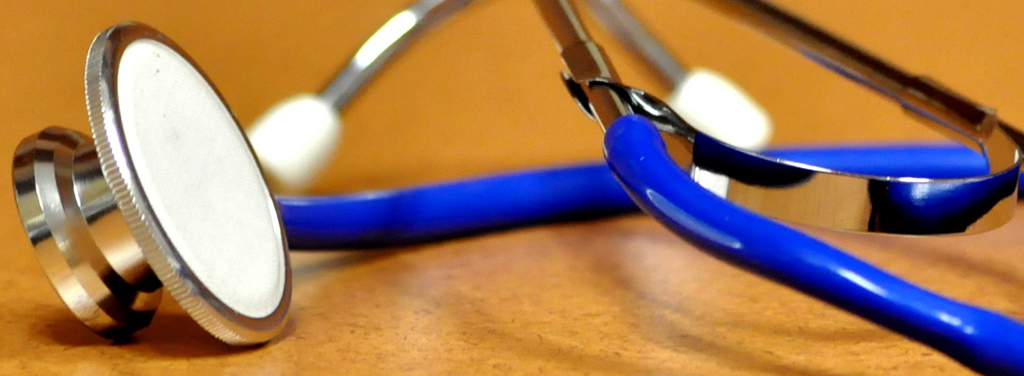 Диспансеризация населенияКаждый житель России в возрасте 18 лет и старше имеет право пройти профилактический медицинский осмотр или диспансеризацию БЕСПЛАТНО по полису ОМС.Пройти  профилактический осмотр и диспансеризацию в поликлинике города Ижевска можно ежедневно (кроме воскресенья):– в будни с 8.00 до 16.00 – в поликлинике в кабинете медицинской профилактики №28 (тел.49-46-27), с 16.00 до 20.00 – в приемном отделении стационара.– в субботу с 10.00 до 15.00 – в приемном отделении стационара.Профилактический осмотр включает: анкетирование, измерение роста, веса, расчет индекса массы тела, измерение артериального давления, проверку уровня сахара и холестерина в крови, раз в два года – флюорографию, осмотр акушеркой или акушером гинекологом, осмотр врача-терапевта и проведение краткого консультирования. Этого достаточно, чтобы оценить риск развития болезней системы кровообращения, сахарного диабета второго типа, заболеваний органов дыхания. По итогам профосмотра определяется группа здоровья.Ежегодное прохождение профилактического осмотра позволит своевременно, на ранней стадии, выявлять заболевания и факторы, способствующие риску их развития.Диспансеризация взрослого населения:  это проведение более углубленного обследования. Диспансеризация проводится 1 раз в 3 года для граждан от 18 до 39 лет, с 40 лет – ежегодно.Программа диспансеризации включает проведение обследований, включенных в объем профилактического осмотра, которые дополняются медицинскими мероприятиями с целью ранней диагностики онкологических заболеваний.Проводится диспансеризация в 2 этапа диспансеризации:  на первом этапе проводятся обследования, позволяющие выявить онкологические заболевания, так называемые онкоскрининги. При наличии показаний пациент будет направлен на второй этап для дообследования и уточнения диагноза. Он включает консультации определенных специалистов, проведение дополнительных обследований, позволяющих углубленно оценить состояние здоровья.Для каждого человека определяется индивидуальная программа.Ориентировочный срок полного прохождения первого этапа диспанцеризации и профилактического медицинского осмотра составляет 2-3 дня.Подробную информацию о порядке и условиях прохождения диспансеризации Вы можете получить в кабинете медицинской профилактики №28, а также у участкового терапевта. Будьте внимательны к себе, заботьтесь о своем здоровье!Приказ от 13 марта 2019 г. n 124н об утверждении порядка проведения профилактического медицинского осмотра и диспансеризации определенных групп взрослого населенияРегулярное прохождение диспансеризации позволит Вам в значительной степени уменьшить вероятность развития наиболее опасных заболеваний или выявить их на ранней стадии развития, когда их лечение наиболее эффективно.С 1 июня в рамках диспансеризации и профилактических медицинских осмотров каждый может пройти исследования, направленные на раннее выявление онкологических заболеваний:1. В рамках профилактического медицинского осмотра и первого этапа диспансеризации проводятся:а) скрининг на выявление злокачественных новообразований шейки матки (у женщин): в возрасте 18 лет и старше - осмотр фельдшером (акушеркой) или врачом акушером-гинекологом 1 раз в год;в возрасте от 18 до 64 лет включительно - взятие мазка с шейки матки, цитологическое исследование мазка с шейки матки 1 раз в 3 года.б) скрининг на выявление злокачественных новообразований молочных желез (у женщин):в возрасте от 40 до 75 лет включительно - маммография обеих молочных желез в двух проекциях с двойным прочтением рентгенограмм 1 раз в 2 года;в) скрининг на выявление злокачественных новообразований предстательной железы (у мужчин):в возрасте 45, 50, 55, 60 и 64 лет - определение простат-специфического антигена в крови;г) скрининг на выявление злокачественных новообразований толстого кишечника и прямой кишки:в возрасте от 40 до 64 лет включительно - исследование кала на скрытую кровь иммунохимическим качественным или количественным методом 1 раз в 2 года;в возрасте от 65 до 75 лет включительно - исследование кала на скрытую кровь иммунохимическим качественным или количественным методом 1 раз в год;д) осмотр на выявление визуальных и иных локализаций онкологических заболеваний, включающий осмотр кожных покровов, слизистых губ и ротовой полости, пальпацию щитовидной железы, лимфатических узлов;е) скрининг на выявление злокачественных новообразований пищевода, желудка и двенадцатиперстной кишки: в возрасте 45 лет — эзофагогастродуоденоскопия.2. На втором этапе диспансеризации с целью дополнительного обследования и уточнения диагноза заболевания (состояния) при наличии медицинских показаний в соответствии с клиническими рекомендациями по назначению врача-терапевта, врача-хирурга или врача-колопроктолога проводятся:а) исследования на выявление злокачественных новообразований легкого:рентгенография легких б) исследования на выявление злокачественных новообразований пищевода, желудка и двенадцатиперстной кишки: эзофагогастродуоденоскопия (ФГС)в) исследования на выявление злокачественных новообразований толстого кишечника и прямой кишки: ректороманоскопия; колоноскопия.